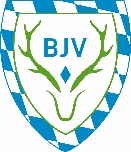 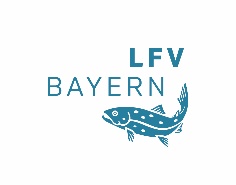 Schleie >> Arbeitsblatt 
Was weißt du von der Schleie?1)2)3)
4)
5)
6)
7)
8)
9)
Wo findet die Schleie ihre Nahrung?
Wie heißen die Bartfäden am Maul eines Fisches in der Anglersprache?
Die Iris der Augen ist meist intensiv  ….   gefärbt.
Die Karausche lebt in Gewässern mit vielen …?
An welchen Flossen kann man männliche und weibliche Tiere leicht unterscheiden?
Wie nennt man die Maulstellung, wenn das Maul nach vorne und nach unten ausgestülpt werden kann? Diese Fische saugen ihre Nahrung vom Grund an.
Zum Nahrungsspektrum der Schleie gehören vor allem …?
Die Haut der Schleie ist von einer dicken …  überzogen.
In Anpassung an ihren Lebensraum ist der Körper der Schleie  ….  gefärbt.Schleie >> Arbeitsblatt >> LösungWas weißt du von der Schleie?1)                      S        C      H     L        A      M     M2)             B       A      R       T      E      L       N3)                                          R     O      T            
4)                                                        W       A      S S    E      R       PF     L       A      N      Z      E       N
                                    5)                                                B        A      U       C     H      F       L       O      S S    E      N
6)                                V      O      R      S       T       Ü     L       P        B      A      R
7)                                        I       N       S      E        K      T       E       N     L        A     R       V      E       N
8)                      S        C      H       L       E       I      M       S     C      H       I        C      H       T
                                                     G     R       Ü      N       L      I        C      H
9)                                  Das Lösungswort lautet:    ALTWASSEREin Altwasser ist ein ehemaliger Flussarm, der in der Regel keine Verbindung mehr zum Hauptstrom hat und dadurch zum Stillgewässer geworden ist. Es wird nicht mehr oder nur wenig von Wasser durchströmt beispielsweise bei Hochwasser. Es stellt einen wichtigen Lebensraum für viele Tiere im und am Wasser dar.